Приложение № 1Статистические данныео работе с обращениями граждан за IV квартал 2020 года администрации Большеалабухского сельского поселения (наименование структурного подразделения правительства области  или ИОГВ Воронежской области )1. Всего поступило письменных обращений и принято устных обращений от граждан на личном приеме –2Из них:Письменных обращений, (в том числе поступивших в ходе личного приема) – 0в т.ч.:1.1.1. Всего рассмотрено по существу (сумма граф поддержано, меры приняты, разъяснено, не поддержано) –01.1.2. Всего с результатом рассмотрения «поддержано» (сумма поддержано + меры приняты) –1.1.2.1. С результатом рассмотрения «поддержано» –01.1.2.2. С результатом рассмотрения «меры приняты» – 01.1.2.3. Поставлено на дополнительный контроль до принятия мер –01.1.3. С результатом рассмотрения «разъяснено» –01.1.4. С результатом рассмотрения «не поддержано» –0из них:1.1.4.1. Обращение не целесообразно и необоснованно –01.1.4.2. Выявлено бездействие должностных лиц –01.1.5. С результатом рассмотрения «дан ответ автору» –01.1.6. С результатом рассмотрения «оставлено без ответа автору» –01.1.7. Направлено по компетенции в иной орган –01.1.8. Срок рассмотрения продлен –01.1.9. Проверено комиссионно –01.1.10. Проверено с выездом на место –01.1.11. Рассмотрено с участием заявителя –01.1.12. Рассмотрено совместно с другими органами власти и органами местного самоуправления –01.1.13. Количество обращений, по которым осуществлена «обратная связь» –01.1.14. Количество обращений, по которым приняты решения о переносе срока принятия мер по результатам «обратной связи» –01.2. Всего принято обращений на личном приеме граждан руководителями (равно количеству карточек личного приема) –2 из них: 1.2.1. Письменных –0 1.2.2. Устных –21.2.3. Принято в режиме ВКС –01.2.4. Всего рассмотрено устных обращений с результатом рассмотрения «поддержано» (сумма поддержано + меры приняты) –01.2.4.1. С результатом рассмотрения «поддержано»-01.2.4.2. С результатом рассмотрения «меры приняты» – 01.2.5. С результатом рассмотрения «разъяснено» – 21.2.6. С результатом рассмотрения «не поддержано» –01.2.7. С результатом рассмотрения «дан ответ автору» –01.3. Сколько выявлено случаев нарушения законодательства либо прав и законных интересов граждан – 01.4. Сколько должностных лиц, виновных в нарушении законодательства либо прав и законных интересов граждан, привлечено к ответственности – 01.5. Сколько должностных лиц, виновных в нарушении законодательства либо прав и законных интересов граждан, не привлечено к ответственности –01.6. Количество повторных обращений –01.7. Всего поступило обращений, содержащих информацию о фактах коррупции, –0из них: 1.7.1. рассмотрено –01.7.2. переадресовано по компетенции в другой орган государственной власти –01.7.3. факты подтвердились – 01.8. Приняты меры по выявленным нарушениям со стороны должностных лиц (перечислить: Ф.И.О. должностного лица, проступок, меры воздействия) –01.9. Конкретные примеры, отражающие результативность рассмотрения письменных и устных обращений граждан.Глава сельского поселения                                                            В.В. Сорокина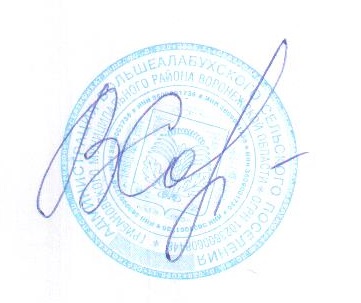 